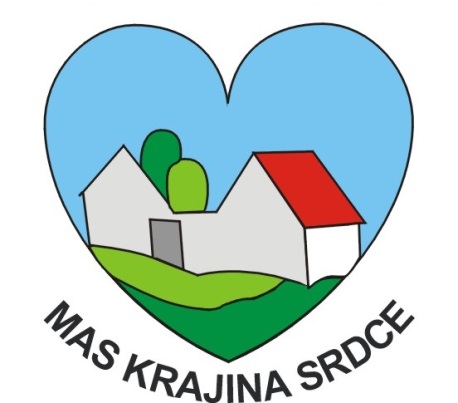 Identifikace výzvy ŘOIdentifikace výzvy MASČasové nastavení Informace o formě podporyAlokace výzvyFinanční alokace výzvy (rozhodná pro výběr projektů k financování): 3 000 000 CZKUpřesnění zdrojů financování rozhodné alokace výzvy: Výběr projektů bude probíhat s využitím částek celkových způsobilých výdajů (tj. včetně vlastních zdrojů žadatelů, protože čerpání alokace OPZ, které je vykazováno vůči Evropské komisi, zahrnuje všechny zdroje financování).Vymezení oprávněných žadatelůObecně může být dle pravidel OPZ oprávněným žadatelem pouze:osoba (právnická nebo fyzická), která je registrovaným subjektem v ČR, tj. osoba, která má vlastní identifikační číslo (tzv. IČO někdy také IČ); osoba, která má aktivní datovou schránku; osoba, která nepatří mezi subjekty, které se nemohou výzvy účastnit z důvodů insolvence, pokut, dluhu aj. dle následujícího odstavce.Potenciální žadatelé a jejich partneři s finančním příspěvkem nejsou oprávněni účastnit se výzvy nebo získat podporu, pokud:jsou v likvidaci, v úpadku, hrozícím úpadku či je proti nim vedeno insolvenční řízení ve smyslu zákona č. 182/2006 Sb., o úpadku a způsobech jeho řešení (insolvenční zákon);mají v evidenci daní zachyceny daňové nedoplatky nebo mají nedoplatek na pojistném nebo na penále na veřejné zdravotní pojištění nebo na sociálním zabezpečení nebo příspěvku na státní politiku zaměstnanosti;na ně byl vydán inkasní příkaz po předcházejícím rozhodnutí Evropské komise prohlašujícím, že poskytnutá podpora je protiprávní a neslučitelná se společným trhem;jim byla v posledních 3 letech pravomocně uložena pokuta za umožnění výkonu nelegální práce podle § 5 písm. e) bod 3 zákona č. 435/2004 Sb., o zaměstnanosti, ve znění pozdějších předpisů.Podmínky oprávněnosti žadatele jsou posuzovány během hodnocení a výběru projektů 
a musí být splněny k datu podání žádosti o podporu. K otázce, zda splňují body v předchozím odstavci, se žadatelé vyjadřují v rámci čestného prohlášení 
v žádosti o podporu, přičemž splnění potvrzují jak za sebe, tak za případné partnery s finančním příspěvkem.Pro tuto výzvu MAS jsou oprávněnými žadateli: OSVČ, Obchodní korporace, Nestátní neziskové organizaceDefinice jednotlivých žadatelů:Pro aktivity sociálního podnikání jsou oprávněnými žadateli pouze:a) osoby samostatně výdělečně činné dle zákona č. 155/1995 Sb., o důchodovém pojištěníb) obchodní korporace vymezené zákonem č. 90/2012 Sb., o obchodních korporacích:Způsob zapojení obcí a svazku obcí do sociálního podnikání je specifikován v příloze č. 6 a č. 7, a to v komentáři rozpoznávacího znaku 3 b). Mezi oprávněnými žadateli jsou také podnikatelé v zemědělství podle zákona č. 252/1997 Sb., o zemědělství, kteří podle §2e provozují zemědělskou výrobu jako soustavnou a samostatnou činnost.c) nestátní neziskové organizace, a to: obecně prospěšné společnosti zřízené podle zákona č. 248/1995 Sb., o obecně prospěšných společnostech ústavy dle § 402-418 zákona č. 89/2012 Sb., občanský zákoník církevní právnické osoby zřízené podle zákona č. 3/2002 Sb., o církvích a náboženských společnostech, pokud poskytují zdravotní, kulturní, vzdělávací a sociální služby nebo sociálně právní ochranu dětí. spolky dle § 214-302 zákona č. 89/2012 Sb., občanský zákoníknadace (§ 306-393) a nadační fondy (§394-401) zřízené podle zákona č. 89/2012 Sb., občanský zákoník.Výše uvedené právní formy nestátních neziskových organizací musí v rámci své hlavní činnosti naplňovat veřejně prospěšný cíl, za jehož účelem byly založeny. Svou hospodářskou činnost, spočívající v podnikání nebo v jiné výdělečné činnosti, realizují výhradně jako svou vedlejší činnost. Žadatel je v době podání žádosti min. po dobu 12 měsíců evidován v příslušném rejstříku dle právní formy organizace. Veřejně prospěšná činnost vykonávaná v hlavní činnosti včetně doby existence žadatele musí být ověřitelná z veřejně dostupných zdrojů, kterými se pro potřeby této aktivity rozumí www.justice.cz a v případě církevních právnických osob registr Ministerstva kultury zveřejněný na http://www3.mkcr.cz/cns_internet/.Vymezení oprávněných partnerůPro tuto výzvu jsou oprávněnými partnery partneři bez finančního příspěvku. Právní forma partnera bez finančního příspěvku není omezena. Partner se podílí na realizaci věcných aktivit projektu (např. formou konzultací, odborné garance) a není mu poskytován žádný finanční příspěvek za účast při realizaci projektu.Partnerem se nerozumí subjekt, který je v dodavatelském či odběratelském vztahu k příjemci dotace (např. nestátní nezisková organizace, která poskytuje příjemci za úhradu sociální služby, dodavatel materiálu, odběratel výrobků/služeb).Fyzická osoba, která není samostatně výdělečně činná, nemůže být do projektu zapojena jako partner.Míra podpory – rozpad zdrojů financováníMaximální a minimální výše celkových způsobilých výdajů projektuMinimální výše celkových způsobilých výdajů projektu: 400 000 CZKMaximální výše celkových způsobilých výdajů projektu: 3 000 000 CZKForma financováníEx ante/Ex post Vysvětlení kategorií je k dispozici v Obecné části pravidel pro žadatele a příjemce v rámci Operačního programu Zaměstnanost (konkrétní odkaz na elektronickou verzi tohoto dokumentu viz část 10.2 této výzvy MAS).Informace o podmínkách veřejné podporyInformace o veřejné podpoře (včetně podpory de minimis) jsou k dispozici v Obecné části pravidel pro žadatele a příjemce v rámci Operačního programu Zaměstnanost (konkrétní odkaz na elektronickou verzi tohoto dokumentu viz část 10.2 této výzvy MAS).Vyhlašovatel nad rámec pravidel stanovených právními předpisy pro tuto výzvu stanovuje, že prostředky, jež budou naplňovat znaky veřejné podpory, budou příjemci podpory, jeho partnerům, či dalším subjektům, poskytovány v režimu podpory de minimis, nebo případně v režimu příslušné kategorie blokové výjimky ze zákazu veřejné podpory vhodné pro aktivity Investiční priority 2.3 OPZ, nebo v režimu podpory dle Rozhodnutí Komise č. 2012/21/EU, v případě služeb obecného hospodářského zájmu (zejména sociálních služeb). Poskytování finančních prostředků orgánům veřejné správy nenaplňuje kumulativně znaky veřejné podpory, a tudíž nezakládá veřejnou podporu.Vznik a rozvoj nových podnikatelských aktivit v oblasti sociálního podnikání bude podporován výhradně v režimu podpory de minimis. Celková výše podpory de minimis pro činnosti spadající do oblasti zemědělské prvovýroby (Zákon č. 252/1997 Sb., o zemědělství) podle nařízení Komise (EU) č. 1408/2013 poskytnuté jednomu podniku nesmí  za libovolná tři po sobě jdoucí jednoletá účetní období překročit částku 15 000 EUR. Celková výše podpory de minimis pro ostatní činnosti podle nařízení Komise (EU) č. 1407/2013 poskytnuté jednomu podniku nesmí za libovolná tři po sobě jdoucí jednoletá účetní období překročit částku 200 000 EUR. Žadatel může předložit projekt, který bude kombinací činností spadající do oblasti zemědělské prvovýroby (podle Zákona č. 252/1997 Sb., o zemědělství) i do ostatní činnosti (tzn. kombinací podpor podle nařízení Komise č. 1408/2013 a č. 1407/2013). V takovém případě musí v klíčových aktivitách projektu jednoznačně oddělit typy činností a náklady s každou z nich spojené.U projektů, u nichž bude poskytnutí podpory z OPZ zakládat veřejnou podporu nebo podporu de minimis, budou, pokud to bude relevantní, aplikovány předpisy EU stanovující horní hranici financování takového projektu z veřejných zdrojů (tzv. intenzitu veřejné podpory). Výše této hranice se odvíjí od typu podpořené aktivity, subjektu příjemce a v některých případech také od specifik cílové skupiny projektu. Pro podporu de minimis je limitem objem podpory pro jeden podnik a vymezené období. Více informací lze nalézt v Obecné části pravidel pro žadatele a příjemce v rámci Operačního programu zaměstnanost (konkrétní odkaz na elektronickou verzi tohoto dokumentu viz část 10.2 této výzvy). V důsledku toho je možné, že projekt nebude z veřejných zdrojů podpořen v maximálním rozsahu vyplývajícím z vymezení v části 4.4 této výzvy (Míra podpory – rozpad zdrojů financování). V rámci jednoho projektu nelze kombinovat více režimů veřejné podpory.Věcné zaměření Popis podporovaných aktivitBudou podporovány pouze aktivity, které mají přímý dopad na cílové skupiny z území MAS Krajina srdce, tj. aktivity zaměřené na přímou práci s cílovými skupinami. Jednotlivé aktivity lze při realizaci projektů mezi sebou navzájem kombinovat. Z popisu projektu však musí být jasně zřejmé, které činnosti spadají do dané aktivity a stejně tak musí být náklady na jednotlivé typy aktivit odděleny v rozpočtu projektu.Bude podporován vznik nových a rozvoj existujících podnikatelských aktivit v oblasti sociálního podnikání - integrační sociální podnik a environmentální sociální podnik. Sociální podnikání zahrnuje podnikatelské aktivity prospívající společnosti a životnímu prostředí. Vytváří pracovní příležitosti pro osoby se znevýhodněním na trhu práce a hraje důležitou roli v místním rozvoji. Zcela zásadní je zapojení lokálních stakeholderů do činnosti sociálního podniku. Sociální podnik naplňuje veřejně prospěšný cíl, který je formulován v zakládacích dokumentech. Pro sociální podnik je stejně důležité dosahování zisku i zvyšování veřejného prospěchu. Sociální podnik vzniká a rozvíjí se na konceptu tzv. trojího prospěchu - ekonomického, sociálního a environmentálního.Maximální objem nákladů investičního charakteru (nákup dlouhodobého hmotného i nehmotného majetku) na celkových přímých způsobilých nákladech projektu činí 50 %.V případě aktivity Integrační sociální podnik a Environmentální sociální podnik jsou rozpoznávací znaky integračního / environmentálního sociálního podniku pro příjemce závazné v plném rozsahu a budou sledovány v průběhu realizace projektu.Popis podporovaných aktivit je v Příloze č. 8 Výzvy: Popis podporovaných aktivitIntegrační sociální podnikEnvironmentální podnikSady rozpoznávacích znaků jsou přílohou 6 a 7 výzvyIndikátoryPravidla týkající se indikátorů, včetně definic jednotlivých indikátorů, jsou k dispozici v Obecné části pravidel pro žadatele a příjemce v rámci Operačního programu Zaměstnanost (konkrétní odkaz na elektronickou verzi tohoto dokumentu viz část 10.2 této výzvy MAS).V žádosti o podporu žadatel uvede cílovou hodnotu (tj. hodnotu, která se chápe jako závazek žadatele, kterého má dosáhnout díky realizaci projektu uvedeného v žádosti o podporu) k následujícím indikátorům:V případě, že projekt podporu získá, bude mít žadatel povinnost kromě indikátorů se závazkem vykazovat dosažené hodnoty také pro:a)	Indikátory výstupů, které navazují na charakteristiky účastníků jako je např. věk, postavení na trhu práce, případné znevýhodnění, atd. Tyto indikátory se načítají automaticky z Monitorovacího listu podpořené osoby skrze informační systém IS ESF 2014+, který příjemce zpracovává společně se Zprávou o realizaci projektu (ZoR); b)	Indikátory z tabulek uvedených níže, které jsou relevantní vůči plánovaným aktivitám a podporovaným cílovým skupinám projektu. Žadatel má povinnost v žádosti o podporu u těchto indikátorů vyplnit pole cílová hodnota. Pokud je daný indikátor vůči projektovým aktivitám nerelevantní, pak je možné u něj uvést cílovou hodnotu 0. U výsledkových indikátorů, které se týkají účastníků, žadatel uvede vždy cílovou hodnotu 0. Dosažené hodnoty indikátorů uvedených níže budou příjemcem vykazovány prostřednictvím Zprávy o realizaci projektu (ZoR) v IS KP14+. Sledování parametrů týkajících se podpořených osob a související indikátory jsou detailně popsány v Obecné části pravidel pro žadatele a příjemce v rámci Operačního programu zaměstnanost v kapitole 18.Cílové skupinyJsou vymezeny v příloze výzvy č. 9Informace o způsobilosti výdajůVěcná způsobilostPravidla, jaké kategorie výdajů jsou způsobilé, jsou k dispozici ve Specifické části pravidel pro žadatele a příjemce v rámci Operačního programu zaměstnanost pro projekty se skutečně vzniklými výdaji a případně také s nepřímými náklady (konkrétní odkaz na elektronickou verzi tohoto dokumentu viz část 10.2 této výzvy). Pokud příjemce čerpá na zaměstnance příspěvek na podporu zaměstnávání osob se zdravotním postižením dle § 78 zákona č. 435/2004 Sb., o zaměstnanosti, ve znění pozdějších předpisů, nebo jiný příspěvek poskytovaný Úřadem práce ČR, jehož výše se stanoví na základě skutečně vynaložených prostředků na osobní náklady zaměstnanců,  nemůže současně čerpat podporu v rámci předkládaného projektu na úhradu osobních nákladů zaměstnanců, na které žadatel pobírá tento příspěvek.Časová způsobilostČasově způsobilé jsou náklady vzniklé v době realizace projektu. Datum zahájení realizace projektu nesmí předcházet datu vyhlášení příslušné výzvy MAS. V případě podpory poskytované v režimu blokové výjimky ze zákazu veřejné podpory může platit omezení, že zahájení realizace projektu musí následovat po termínu předložení žádosti o podporu.Informace o křížovém financováníV rámci této výzvy není využití křížového financování umožněno.Informace o nepřímých nákladechPravidla týkající se nepřímých nákladů jsou k dispozici ve Specifické části pravidel pro žadatele a příjemce v rámci Operačního programu zaměstnanost pro projekty se skutečně vzniklými výdaji a případně také s nepřímými náklady (konkrétní odkaz na elektronickou verzi tohoto dokumentu viz část 10.2 této výzvy).Projekty podpořené ve výzvách MAS aplikují nepřímé náklady ve výši 25 %.  Zároveň platí, že pro projekty, u nichž podstatná většina nákladů vznikne formou nákupu služeb od externích dodavatelů, jsou způsobilá procenta nepřímých nákladů snížena. Podíly pro nepřímé náklady jsou sníženy pro projekty s objemem nákupu služeb v těchto intencích:Procento nepřímých nákladů je závazné a pevně stanovené, není ho tedy možné měnit. MAS ani žadatel nejsou oprávněni stanovit si vlastní procentní sazbu.Náležitosti žádosti o podporu, způsob podání, možnosti konzultacíPovinné přílohy žádosti o podporuPodnikatelský plán - (max. 20 stran bez příloh) – formulář této přílohy je v elektronické podobě k dispozici v IS KP14+, v němž žadatel zpracovává žádost o podporu, a dále je k dispozici na webových stránkách Operačního programu Zaměstnanost a je přílohou č. 5 této výzvy. Počet příloh podnikatelského plánu je omezen na max. 2, a to smlouvy s odběrateli a/nebo partnerské smlouvy (nepovinná/é příloha/y) a finanční plán v Excelu. Žadatel předkládá do systému IS KP14+ max. 3 přílohy (dokumenty), a to podnikatelský plán, finanční plán v Excelu a příp. smlouvy s odběrateli a/nebo partnerské smlouvy (ostatní přílohy nebudou v rámci hodnotícího procesu považovány za relevantní).Informace o způsobu podání žádosti o podporuŽádost o podporu z OPZ se zpracovává v elektronickém formuláři v IS KP14+. Přístup do elektronických formulářů žádostí o podporu naleznete na adrese https://mseu.mssf.cz, orientujte se podle Operačního programu Zaměstnanost a identifikace, která je v části 1 této výzvy. Žádost o podporu zpracovávejte v českém jazyce. Před podáním je nutné žádost opatřit podpisem statutárního zástupce žadatele, případně odpovědnou osobou, kterou k takovému úkonu statutární zástupce zmocnil; v tomto případě je nutné, aby k žádosti byla připojena plná moc podepsaná v IS KP14+ nebo jiný dokument dokládající toto zmocnění. Podpis musí být k žádosti připojen přímo v IS KP14+, proto musí být statutární zástupce/osoba oprávněná k podpisu žádosti registrovaným uživatelem této aplikace. Dále musí tato osoba disponovat kvalifikovaným elektronickým podpisem. V IS KP14+ uživatel vybírá konkrétní certifikát pro podepisování, kterým disponuje. Úspěšné ověření platnosti elektronického podpisu je podmínkou pro podání žádosti. Podání žádosti probíhá buď automaticky po podpisu (pokud si to tak daný subjekt-žadatel nastavil v rámci parametrů žádosti) nebo k němu dojde tzv. ručně na základě aktivní volby uživatele. Žádost musí být elektronicky podepsána a podána v IS KP14+ v termínu stanoveném v části 1 této výzvy.Podrobnosti o zpracování a podání žádosti o podporu jsou v Obecné části pravidel pro žadatele a příjemce v rámci Operačního programu Zaměstnanost (odkaz na elektronickou verzi viz část 10.2 této výzvy).Informace o způsobu poskytování konzultací k přípravě žádosti o podporuKontakt na vyhlašovatele výzvy MAS:Adresa vyhlašovatele: MAS Krajina srdce, z. s., Vančurova 1946, Tábor 390 01Kontaktní místo: MAS Krajina srdce, z. s., Vančurova 1946, Tábor 390 01Spojení vyhlašovatele: maskrajinasrdce@seznam.czIng. Monika Hienlová - 775 317 757Ing. Zdeněk Černý – 775 317 559Monika Houdová, DiS. – 775 317 001Další podklady nebo údaje nezbytné pro vydání právního aktu o poskytnutí podporyNa základě § 14k odst. 3 zákona č. 218/20000 Sb., o rozpočtových pravidlech a o změně některých souvisejících zákonů (rozpočtová pravidla) je vyhrazeno, že MAS nebo řídicí orgán OPZ mohou kdykoli v průběhu řízení o poskytnutí podpory vyzvat žadatele k doložení dalších podkladů nebo údajů nezbytných pro vydání právního aktu o poskytnutí podpory.Informace o způsobu hodnocení a výběru projektůPopis hodnocení a výběru projektůInformace o způsobu hodnocení a výběru projektů jsou uvedeny v příloze č. 1 této výzvy MAS.Postup pro výzvy MAS s dílčími alokacemiNení relevantníPřehled navazující dokumentaceUmístění textu výzvy na webovém portále MASwww.maskrajinasrdce.czOdkaz na pravidla pro žadatelePro žádosti o podporu a následně také pro realizaci podpořených projektů platí pravidla obsažená v:Obecné části pravidel pro žadatele a příjemce v rámci Operačního programu Zaměstnanost odkaz na elektronickou verzi: https://www.esfcr.cz/pravidla-pro-zadatele-a-prijemce-opz/-/dokument/797767 Specifické části pravidel pro žadatele a příjemce v rámci OPZ pro projekty se skutečně vzniklými výdaji a případně také s nepřímými náklady - odkaz na elektronickou verzi: https://www.esfcr.cz/pravidla-pro-zadatele-a-prijemce-opz/-/dokument/797817 Řídicí orgán je oprávněn pravidla v průběhu této výzvy MAS i během realizace projektů podpořených v rámci této výzvy aktualizovat. Aktuální verze těchto dokumentů jsou vždy k dispozici na: https://www.esfcr.cz/pravidla-pro-zadatele-a-prijemce-opz. Aktualizace pravidel není změnou této výzvy MAS.Odkaz na vzor právního aktu o poskytnutí podporyS ohledem na vymezení oprávněných žadatelů (viz část 4.2 této výzvy MAS jsou relevantní níže uvedené vzory právních aktů o poskytnutí podpory:Vzor rozhodnutí o poskytnutí dotace - odkaz na elektronickou verzi: https://www.esfcr.cz/formulare-pro-uzavreni-pravniho-aktu-a-vzory-pravnich-aktu-o-poskytnuti-podpory-na-projekt-opz/-/dokument/798364 Řídicí orgán Operačního programu Zaměstnanost je oprávněn vzory právních aktů o poskytnutí podpory v průběhu této výzvy MAS i během realizace projektů podpořených v rámci této výzvy MAS aktualizovat. Aktuální verze těchto dokumentů jsou vždy k dispozici na: https://www.esfcr.cz/formulare-pro-uzavreni-pravniho-aktu-a-vzory-pravnich-aktu-o-poskytnuti-podpory-na-projekt-opz. Aktualizace vzorů právních aktů není změnou této výzvy.Odkaz na případné další relevantní dokumentyOdkaz na SCLLD MAS Krajina srdce – programový rámec OPZ: http://www.maskrajinasrdce.cz/cs/integrovana-strategie-uzemi-2014-2020-sclld/dokumenty-k-sclldPokyny k vyplnění žádosti v IS KP14+ jsou k dispozici na: https://www.esfcr.cz/formulare-a-pokyny-potrebne-v-ramci-pripravy-zadosti-o-podporu-opz/-/dokument/797956Přílohy výzvy MAS k předložení žádosti o podporuInformace o způsobu hodnocení a výběru projektůEtický kodexStanovy MASJednací řád MAS Podnikatelský plánSada rozpoznávacích znaků  -  integrační sociální podnikSada rozpoznávacích znaků – environmentální sociální podnikPopis podporovaných aktivitCílové skupinyFinanční plánPrioritní osa2 Sociální začleňování a boj s chudobouInvestiční priorita2.3 Strategie komunitně vedeného místního rozvojeSpecifický cíl2.3.1 Zvýšit zapojení lokálních aktérů do řešení problémů nezaměstnanosti a sociálního začleňování ve venkovských oblastechČíslo výzvy, do které je výzva MAS zařazena03_16_047Název výzvy, do které je výzva MAS zařazenaVýzva pro MAS na podporu strategií komunitně vedeného místního rozvojeČíslo výzvy MAS460/03_16_047/16_01_153Název výzvy MASSociální podnikání MAS Krajina srdceDruh výzvy MASKolováUrčení z hlediska konkurence mezi projekty v rámci výzvy MASOtevřenáDatum vyhlášení výzvy MAS26. 03. 2018Datum zpřístupnění žádosti o podporu26. 03. 2018, 4:00 hodinDatum zahájení příjmu žádostí o podporu26. 03. 2018, 4:00 hodinDatum ukončení příjmu žádostí o podporu26. 06. 2018, 12:00 hodinMaximální délka, na kterou je žadatel oprávněn projekt naplánovat24 měsícůNejzazší datum pro ukončení fyzické realizace projektu31. 12. 2021ŽadateléDefiniceNestátní neziskové organizacespolky dle § 214-302 zákona č. 89/2012 Sb., občanský zákoníkobecně prospěšné společnosti zřízené podle zákona č. 248/1995 Sb., o obecně prospěšných společnostechústavy dle § 402-418 zákona č. 89/2012 Sb., občanský zákoníkcírkevní právnické osoby zřízené podle zákona č. 3/2002 Sb., o církvích a náboženských společnostech, pokud poskytují zdravotní, kulturní, vzdělávací a sociální služby nebo sociálně právní ochranu dětínadace (§ 306-393) a nadační fondy (§394-401) zřízené podle zákona č. 89/2012 Sb., občanský zákoníkObchodní korporaceObchodní korporace vymezené zákonem č. 90/2012 Sb., o obchodních korporacích:Obchodní společnostiveřejná obchodní společnostkomanditní společnostspolečnost s ručením omezenýmakciová společnostevropská společnost evropské hospodářské zájmové sdruženíDružstvadružstvosociální družstvoevropská družstevní společnostOSVČOsoba samostatně výdělečně činná dle zákona č. 155/1995 Sb., o důchodovém pojištěníTyp příjemce dle pravidel spolufinancováníEvropský podílPříjemceStátní rozpočetSoukromoprávní subjekty vykonávající veřejně prospěšnou činnost:Obecně prospěšné společnostiSpolkyÚstavyCírkve a náboženské společnostiNadace a nadační fondyMístní akční skupinyHospodářská komora, Agrární komora Svazy, asociace85 %15 %0 %Ostatní subjekty neobsažené ve výše uvedených kategoriích:Obchodní společnosti: veřejná obchodní společnost komanditní společnost společnost s ručením omezeným akciová společnost evropská společnost  evropské hospodářské zájmové sdruženíStátní podnikyDružstva:družstvo sociální družstvoevropská družstevní společnostOSVČProfesní komory85 %15 %0 %KódNázev indikátoru Měrná jednotka Typ indikátoru 60000 Celkový počet účastníků OsobyVýstup 10213 Počet sociálních podniků vzniklých díky podpoře Organizace Výstup 10212 Počet podpořených již existujících sociálních podniků Organizace Výstup KódNázev indikátoru Měrná jednotka Typ indikátoru 80500Počet napsaných a zveřejněných analytických a strategických dokumentů (vč. evaluačních) DokumentyVýstupKódNázev indikátoruMěrná jednotkaTyp indikátoru62500Účastníci v procesu vzdělávání/odborné přípravy po ukončení své žádostiOsobyVýsledek62600Účastníci, kteří získali kvalifikaci po ukončení své účastiOsobyVýsledek62800Znevýhodnění účastníci, kteří po ukončení své účasti hledají zaměstnání, jsou v procesu vzdělávání/odborné přípravy, rozšiřují si kvalifikaci nebo jsou zaměstnaní, a to i OSVČ OsobyVýsledekPodíl nákupu služeb na celkových přímých způsobilých nákladech projektuSnížení podílu nepřímých nákladů oproti výše uvedenému procentu (25%)Do 60 % včetně25 % Více než 60 % a méně než 90 %Snížení na 3/5 (60 %) základního podílu na 15 % 90 % a výšeSnížení na 1/5 (20 %) základního podílu, tj. 5 % 